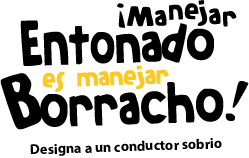 CAMPAÑA DE HALLOWEENMUESTRA DE MENSAJES PARA LOS 
MEDIOS SOCIALESAsegúrese de personalizar sus mensajes usando fotos, pancartas y otros materiales de TrafficSafetyMarketing.gov de NHTSA.FacebookSi vas a beber y a guiar en este Halloween, disfrázate como un zombi porque Manejar Entonado es Manejar Borracho, y conducir ebrio muy a menudo mata al conductor ebrio.
-------
 “Truco o Dulce”. Manejar Entonado es un “truco”. El “dulce” es regresar a tu casa de forma segura después de festejar este Halloween sin ponerte detrás del volante. 
-------
Knock knock. 

Who’s there? 

Boo. 

Boo who?

Estarás llorando 'boo hoo' si guías borracho. Recuerda: Manejar Entonado es Manejar Borracho.
--------
En la noche de Halloween de 2013, el 40% de todas muertes vehiculares implicó a un conductor. Si puedes planear un disfraz, puedes planear un regreso sobrio a tu casa. Manejar Entonado es Manejar Borracho.
-------
En 2013, 29 personas murieron en la noche de Halloween debido a conductores ebrios. Puedes disfrazarte como Jack el Destripador para Halloween, pero no seas un verdadero asesino. Nunca bebas y guíes. Recuerda: Manejar Entonado es Manejar Borracho.--------TwitterFiesta de Halloween? Sí. Disfraz? Sí. Regreso seguro a casa? Mejor que digas “sí” antes que empiece la fiesta. #BuzzedDriving es #DrunkDriving.Designa un conductor sobrio este #Halloween para que no termines en el cementerio con los fantasmas y demonios. #BuzzedDriving es #DrunkDrivingUn cuento de #Halloween aterrador: un total de 119 muertes por conducir ebrio ocurrió la noche de Halloween de 2009 al 2013. #BuzzedDriving es #DrunkDrivingNo confíes en tu capacidad para conducir después de beber alcohol. #BuzzedDriving es #DrunkDrivingAntes de  planear tu disfraz, planea el regreso seguro a tu casa después de la fiesta de Halloween. #BuzzedDriving es #DrunkDriving